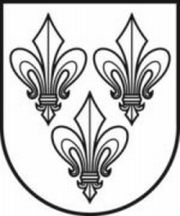 JURBARKO RAJONO SAVIVALDYBĖS ADMINISTRACIJOS ŠVIETIMO, KULTŪROS IR SPORTO SKYRIUSVadovaudamasi Jurbarko rajono savivaldybės administracijos Švietimo, kultūros ir sporto skyriaus nuostatų, patvirtintų Jurbarko rajono savivaldybės administracijos direktoriaus 2022 m. lapkričio 3 d. įsakymu Nr. O1-1343 „Dėl Jurbarko rajono savivaldybės administracijos Švietimo, kultūros ir sporto skyriaus nuostatų patvirtinimo“, 20.9 papunkčiu ir 26 punktu,	tvirtinu Jurbarko rajono savivaldybės administracijos Švietimo, kultūros ir sporto skyriaus bei kitų įstaigų 2024 metų kovo mėnesio veiklos planą (pridedama).ParengėDalia Jaramavičienė2024-02-Jurbarko rajono savivaldybės administracijos Švietimo, kultūros ir sporto skyriaus bei kitų įstaigų 2024 metų kovo mėnesio veiklos planas1. Posėdžiai, pasitarimai ir kiti vadybiniai, metodiniai bei kvalifikacijos tobulinimo renginiai.2. Egzaminai, pagrindinio ugdymo ir kitų mokymosi pasiekimų patikrinimas 3. Renginiai.3.1. Konkursai, minėjimai bei kiti renginiai. 3.2. Rajono švietimo įstaigų mokinių dalyvavimas zoniniuose ir šalies renginiuose.* Kultūros ir sporto įstaigų renginius galite rasti www.jurbarkas.lt skiltyje – renginiaihttps://jurbarkas.lt/index.php?2042471230* Jurbarko švietimo centro kovo mėnesio veiklos planą galite rasti:https://www.jurbarkosc.lt/svietimo-centras/menesio-renginiu-planai4. Skyriaus specialistų darbas Skyriuje ir įstaigose.5. Informacijos pateikimas Skyriui.Pastabos:1. Švietimo, kultūros ir sporto įstaigų kovo mėnesio renginių planai skelbiami įstaigų internetinėse svetainėse. 2. Švietimo įstaigos, vykdamos į ženklu * pažymėtus renginius, gali užsisakyti transportą._________________ĮSAKYMASDĖL JURBARKO RAJONO SAVIVALDYBĖS ADMINISTRACIJOS ŠVIETIMO, KULTŪROS IR SPORTO SKYRIAUS BEI KITŲ ĮSTAIGŲ 2024 METŲ KOVO MĖNESIO VEIKLOS PLANO PATVIRTINIMO2024-02-      Nr. ŠS6-JurbarkasVedėjaAušra BaliukynaitėPATVIRTINTAJurbarko rajono savivaldybės administracijosŠvietimo, kultūros ir sporto skyriaus vedėjo2024-02-    d. įsakymu Nr. ŠS6-DataRenginio pavadinimas ir temosLaikas ir vietaOrganizatorius12 d.Kultūros įstaigų vadovų pasitarimas10 val.Nuotoliniu būduA. Baliukynaitė19 d.Švietimo įstaigų vadovų pasitarimas10 val.Jurbarko r. Skirsnemunės Jurgio Baltrušaičio pagrindinėje mokyklojeA. BaliukynaitėKovo mėn.Švietimo tarybos posėdisData, laikas ir vieta derinamaA. BaliukynaitėDataRenginio pavadinimas ir temos VietaOrganizatorius1 d.Bandomasis matematikos VBE. Projektas "Edu Vilnius"Jurbarko Antano Giedraičio-Giedriaus gimnazijaV. Greičiūtė8 d.Fizika (tarpinis patikrinimas – toliau TP)Gimnazijos, Smalininkų TVMMokyklų vadovai13 d.Matematika (B, pirmasis TP)Gimnazijos, Smalininkų TVMMokyklų vadovai14 d.Matematika (A, pirmasis TP)GimnazijosGimnazijų vadovai15 d.Ekonomika ir verslumas (TP)Jurbarko Antano Giedraičio-Giedriaus gimnazijaGimnazijos vadovas19 d.Užsienio (anglų) kalba (TP)Gimnazijos, Smalininkų TVMMokyklų vadovai20 d.Užsienio (vokiečių) kalba (TP)Jurbarko Antano Giedraičio-Giedriaus gimnazijaGimnazijos vadovas21 d.Informatika (TP)GimnazijosGimnazijų vadovai26 d.Biologija (TP)Gimnazijos, Smalininkų TVMMokyklų vadovai27 d.Chemija (TP)GimnazijosGimnazijų vadovaiDataRenginio pavadinimasLaikas ir vietaOrganizatorius1 d.Jurbarko r. Veliuonos Antano ir Jono Juškų gimnazijos 8-os klasės mokinių dalyvavimas XXIII Tarptautinėje konferencijoje „Moksleivių projektiniai matematikos, informacinių technologijų, ekonomikos ir inžineriniai darbai“Šiaulių valstybinė kolegijaO. Gudžiūnienė5 d. Respublikinis protų mūšis Kovo 11-ajai paminėti. Šventinis koncertas*10 val. Jurbarko Antano Giedraičio-Giedriaus gimnazijos Aktų salėA. Vabalienė G. Mikšienė V. StaponasB. PauliukienėE. Liutkevičienė 5 d.Tarptautinio jaunimo epistolinio rašinio konkurso rajono etapas14 val., Jurbarko Vytauto Didžiojo progimnazijaD. JaramavičienėL. Songailienė6 d.Nuotolinis susitikimas su Vilkaviškio r. Kybartų Kristijono Donelaičio gimnazijos matematikos ir informacinių technologijų mokytojų metodinės grupės nariais. Dalijimasis gerąja patirtimi „Įsivertinimo įrankių ir metodų naudojimas pamokoje, siekiant mokinių pažangos“15 val. MS TEAMS platformaV. Strončikienė6 d.Netradicinio ugdymo diena „Pažinkime amatus“ Viešvilės pagrindinėje mokyklojeViešvilės pagrindinė mokyklaR. Stoškienė V. Kravčenkienė6 d.Jurbarko rajono bendrojo ugdymo mokyklų mokinių badmintono finalinės varžybos*9.30 val., Klausučių Stasio Santvaro pagrindinė mokyklaJurbarko SC7 d. Jurbarko r. Skirsnemunės Jurgio Baltrušaičio pagrindinės mokyklos dalyvavimas respublikiniame 7–8 klasių mokinių oratorių anglų kalba konkurse Tauragės „Šaltinio“ progimnazijoje*11 val. Tauragės „Šaltinio“ progimnazijaR. Urbonienė7 d. Respublikinė mokinių savivaldos konferencija „Būk aktyvus“*11 val. Jurbarko Antano Giedraičio-Giedriaus gimnazijos Aktų salėA. Zikienė7 d.Jurbarko Antano Giedraičio-Giedriaus gimnazijos mokinių dalyvavimas respublikinėje gimnazijų lietuvių kalbos ir literatūros mokytojų ir mokinių konferencijoje „Paauglių literatūra: nuo pasakos iki romano“*10 val., Šakių „Žiburio“ gimnazija V. Greičiūnienė7 d.Jurbarko Antano Sodeikos meno mokyklos kolektyvo dalyvavimas Lietuvos Nepriklausomybės atkūrimo dienos šventėje Eržvilko gimnazijoje*8.30 val. Eržvilko gimnazijaA. BautronisM. Buitkuvienė7 d.Viešvilės pagrindinės mokyklos 8–9 klasių mokinių komandos dalyvavimas viktorinoje „Įdomioji lietuvių kalba“*12 val., Jurbarko viešoji bibliotekaI. Oičenkienė12 d.Jurbarko r. Veliuonos Antano ir Jono Juškų gimnazijos Jaunųjų šaulių išvyka į Kauno Vytauto Didžiojo karo muziejų*KaunasR. Andrikis12 d.Kovo 11-osios minėjimas Smalininkų senjorų namuose (Jurbarko Antano Sodeikos meno mokyklos kolektyvai)*15 val.R. Antanaitienė12 d. Lietuvos mokinių geografijos olimpiados (9–12 kl.) rajono etapas*9 val., Jurbarko Antano Giedraičio-Giedriaus gimnazijaL. Knašienė13 d.IV klasių mokinių lietuvių kalbos diktanto rašymo konkursas*11 val., Jurbarko Naujamiesčio progimnazija D. Jaramavičienė J. Tamošaitienė13 d. Jurbarko „Ąžuoliuko“ mokyklos („Varpelių“ grupė)  netradicinė sportinė veikla Šakių baseine*9.00 val., ŠakiaiI. KrikštanienėG. Sabaliauskienė14 d.Kovo 11-osios minėjimas Smalininkų Lidijos Meškaitytės pagrindinėje mokykloje8 val.V. Reinolcaitė14 d.Jurbarko r. Eržvilko gimnazijos 7 klasės mokinių išvyka į Tauragės STEAM centrą „Fizikos tiriamasis darbas. Labirintu per veidrodžių karalystę“*10.30 Tauragės STEAM centrasS. Zablockienė15 d. Jurbarko Antano Giedraičio-Giedriaus gimnazijos II klasių mokinių išvyka prie generolo Jono Žemaičio-Vytauto bunkerio ir netradicinė istorijos pamoka „Partizanų generolas Jonas Žemaitis“*10 val., Šimkaičių miškas, Jurbarko r.B. Pauliukienė15 d.Jurbarko r. Stasio Šimkaus mokyklos-daugiafunkcio centro 5–10 kl. mokinių išvyka prie partizanų bunkerio Karalgirio miške ir netradicinė istorijos pamoka su K. Markevičiumi, minint Jono Žemaičio-Vytauto 115-ąsias gimimo metines*9 val. Karalgirio miškas, Kauno r.S. GriškevičienėI. Gumauskienė15 d. Jurbarko Antano Giedraičio-Giedriaus gimnazijos mokinių išvyka į Vilniaus Tech universitetą* Vilniaus Tech universitetasA. Zikienė15 d.Jurbarko r. Skirsnemunės Jurgio Baltrušaičio pagrindinės mokyklos pasaulio pažinimo pamoka 1–2 klasių mokiniams „Spalvų šokis“ Tauragės STEAM centre*9.30 val., Tauragės STEAM centrasI. Ruškytė15 d.Viešvilės pagrindinės mokyklos jaunųjų miško bičiulių dalyvavimas respublikinėje inkilų kėlimo šventėje „Paukščiai grįžta namo“*Jurbarko r. Pašvenčio girininkijaK. Budriuvienė15 d.Jurbarko „Ąžuoliuko“ mokyklos „Varpelių“ grupės ugdytinių dalyvavimas inkilų kėlimo šventėje „Paukščiai grįžta namo“*9.30 val., Pašvenčio girininkijaI. KrikštanienėG. Sabaliauskienė15 d.Jurbarko r. Stasio Šimkaus mokyklos-daugiafunkcio centro 5–10 kl. mokinių išvyka prie partizanų bunkerio Karalgirio miške ir netradicinė istorijos pamoka su K. Markevičiumi, minint Jono Žemaičio-Vytauto 115-ąsias gimimo metines*9 val., Karalgirio miškas, Kauno r.S. GriškevičienėI. Gumauskienė18 d.Integruota muzikos pamoka-koncertas „Muzika visiems“ Viešvilės pagrindinėje mokykloje * 12.30 val.,Viešvilės pagrindinė mokyklaR. StoškienėK. Martinaitytė-Glinskienė19 d.Jurbarko rajono bendrojo ugdymo mokyklų pradinių klasių mokinių (2013 m. gimimo ir jaunesnių) šaškių finalinės varžybos*9.30 val., Eržvilko gimnazijaaJurbarko SC20 d.I–IV klasių mokinių meninio skaitymo konkursas*11 val., Jurbarko Naujamiesčio progimnazija D. Jaramavičienė J. Tamošaitienė20 d.Netradicinė anglų kalbos pamoka-spektaklis „1984“ Jurbarko Antano Giedraičio-Giedriaus gimnazijos I klasių mokiniams *11 val., Kauno VDU didžioji salėG. BajorinaitėD. Karčiauskienė20 d.Netradicinė anglų kalbos pamoka-spektaklis „1984“ Jurbarko Naujamiesčio progimnazijos 7 klasių mokiniams*11 val., Kauno VDU didžioji salėD. PetrauskaitėR. Tirlikienė22 d.Jurbarko rajono bendrojo ugdymo mokyklų mokinių technologijų olimpiada*9 val., Jurbarko Vytauto Didžiojo progimnazijaD. Jaramavičienė R. Valutienė22 d.Jurbarko rajono bendrojo ugdymo mokyklų VII–VIII klasių mokinių lietuvių kalbos olimpiada*10 val., Jurbarko Vytauto Didžiojo progimnazijaL.SongailienėA.Norkaitienė22 d. Jurbarko r. Skirsnemunės Jurgio Baltrušaičio pagrindinės mokyklos integruota lietuvių kalbos–istorijos pamoka „Tauragė: nuo tarpukario iki gūdaus NKVD tardymo“ Tauragės krašto muziejuje*9 val. Tauragės krašto muziejusR. KarpičienėK. Kliukienė23 d. Lietuvos jaunųjų matematikų mokyklos baigiamasis renginys *Vilniaus universitetasO. Gudžiūnienė A. Zikienė26 d.Jurbarko vaikų lošelio-darželio „Nykštukas“ priešmokyklinio ugdymo grupės „Nykštukai“ edukacinė išvyka į Zanavykų muziejų. Edukacija „Zuikio lauktuvės“*10 val., Zanavykų muziejusA. StasaitienėA. Povilaitienė27 d.Viešvilės pagrindinės mokyklos renginys kartu su Viešvilės pasienio užkarda „Lietuva+Nato“ 20 metųViešvilės pagrindinė mokyklaE. Večerskienė27 d.Jurbarko vaikų lošelio-darželio „Nykštukas“ priešmokyklinio ugdymo grupės „Spalviukai“ edukacinė išvyka į Vytėnų pilį. Edukacija „Pilies pažinimas“*10 val., Vytėnų pilisG. Totoraitienė D. Banienė27 d.Šimkaičių Jono Žemaičio pagrindinės mokyklos pradinių klasių mokinių edukacija „Pasakos klausau – pasaką piešiu“*11 val., Jurbarko rajono savivaldybės viešoji bibliotekaJ. BladaitienėA. KlimaitienėR.GirdzijauskienėI. Parnarauskienė1–29 d.Respublikinė ugdymo įstaigų mokinių kūrybinių darbų, panaudojant fotografiją, paroda „Tas saldus miegelis“ (nuostatai Jurbarko Naujamiesčio progimnazijos internetiniame psl.)Jurbarko Naujamiesčio progimnazijaS. Lukšienė, R. MineikienėDataRenginio pavadinimasVietaOrganizatorius/
Dalyvaujanti įstaiga1 d.Lietuvos bendrojo ugdymo mokyklų mokinių (mišri, 2008 m. ir jaunesnių) šaškių finalinės varžybos*MarijampolėEržvilko gimnazija2 d.XXIV-asis Lietuvos pučiamųjų instrumentų orkestrų čempionatas*PanevėžysLietuvos varinių pučiamųjų instrumentų orkestrų asociacija/ Jurbarko Antano Sodeikos meno mokykla3 d.Lietuvos vaikų ir moksleivių televizijos konkursas „Dainų dainelė”*VilniusNacionalinė M.K. Čiurlionio menų mokykla / Jurbarko Antano Sodeikos meno mokykla7 d.Lietuvos kaimo vietovių bendrojo ugdymo mokyklų žaidynių mergaičių (2011 m. gimimo ir jaunesnių) kvadrato finalinės varžybos*11 val., Šilalės r.LINEŠA / Jurbarko rajono bendrojo ugdymo mokyklos8 d.Lietuvos bendrojo ugdymo mokyklų žaidynių vaikinų (2008 m. gimimo ir jaunesnių) krepšinio 3x3 zoninės varžybos*11 val., TauragėLINEŠA / Jurbarko rajono bendrojo ugdymo mokyklos7–9 d.Lietuvos kaimo vietovių bendrojo ugdymo mokyklų žaidynių mokinių (2013 m. gimimo ir jaunesnių) „Drąsūs, stiprūs, vikrūs“ zoninės varžybos*11 val., Šilalės r.LINEŠA / Jurbarko rajono bendrojo ugdymo mokyklos9 d.Lietuvos mokinių anglų kalbos olimpiada (III gimnazijos kl.)*VilniusLINEŠA / Jurbarko rajono bendrojo ugdymo mokyklos15 d.Lietuvos bendrojo ugdymo mokyklų žaidynių mokinių smiginio finalinės varžybos*11 val., Elektrėnų sav.LINEŠA / Jurbarko rajono bendrojo ugdymo mokyklos16 d.Lietuvos mokinių meninio skaitymo regiono turas*ŠakiaiLINEŠA / Jurbarko rajono bendrojo ugdymo mokyklos16 d.Lietuvos bendrojo ugdymo mokyklų žaidynių mokinių badmintono finalinės varžybos*11 val.,  TauragėLietuvos neformaliojo švietimo agentūra / Jurbarko rajono bendrojo ugdymo mokyklos21 d.Respublikinis muzikos(meno) mokyklų pučiamųjų instrumentų ansamblių festivalis „Draugystės tiltai – 2024“*RaseiniaiRaseinių meno mokykla / Jurbarko Antano Sodeikos meno mokykla21–22 d.Lietuvos mokinių vokiečių kalbos olimpiada (11 kl.) ir vokiečių kalbos konkursas (8 kl.)*VilniusLINEŠA / Jurbarko rajono bendrojo ugdymo mokyklos22 d.Lietuvos bendrojo ugdymo mokyklų žaidynių pradinių klasių mokinių (2013 m. gimimo ir jaunesnių) šachmatų finalinės varžybos*11 val.LINEŠA / Jurbarko rajono bendrojo ugdymo mokyklos22–24 d.Lietuvos bendrojo ugdymo mokyklų žaidynių mokinių (2007 m. gimimo ir jaunesnių) tinklinio zoninės varžybos*11 val., Kelmės r.LINEŠA / Jurbarko rajono bendrojo ugdymo mokyklos23 d.Šokių konkursas-festivalis DANCE SHOW*AnykščiaiPanevėžio šokio ir gimnastikos akademija / Jurbarko Antano Sodeikos meno mokykla23 d.III respublikinis autorinių ir aranžuotų kūrinių tautiniams instrumentams konkursas „Minijos vingiai“*GargždaiGargždų muzikos mokykla / Jurbarko Antano Sodeikos meno mokykla27 d.III-iasis regioninis festivalis „Muzikiniai POKŠTai“*TauragėTauragės meno mokykla / Jurbarko Antano Sodeikos meno mokykla28 d.31-oji Lietuvos mokinių rusų kalbos olimpiada (10–11 kl.)*VilniusLINEŠA / Jurbarko rajono bendrojo ugdymo mokyklosDataVeiklos pobūdisVykdytojas1–1 d.Neformaliojo vaikų švietimo programų lėšų paskirstymasA. BaliukynaitėKovasKultūros ir sporto veiklų plėtros programų projektų atrankos paskelbimas ir vertinimasA. BaliukynaitėL. KnašienėKovasĮstaigų veiklos ataskaitų analizė, teikimas Tarybai.D. JaramavičienėL. KnašienėData Dokumento, informacijos pavadinimas Gavėjasiki 1 d.Mokinių, dalyvausiančių geografijos (9–12 kl.) olimpiados rajoniniame etape, sąrašai (siųsti el. paštu)L. Knašienėiki 4 d.Mokinių, dalyvausiančių epistolinio rašinio konkurse, darbus (siųsti el. paštu)D. Jaramavičienėiki 7 d.Informacija apie įstaigų renginius kovo mėnesį (siųsti el. paštu)D. Jaramavičienėiki 8 d.Mokyklų veiklos ataskaitas TarybaiL. Knašienė
D. Jaramavičienėiki 8 d.Mokinių, dalyvausiančių IV klasių mokinių lietuvių kalbos diktante, sąrašai (siųsti el. paštu)D. Jaramavičienėiki 8 d.Motyvuoti prašymai dėl priešmokyklinio ugdymo organizavimo modelių 2024–2025 mokslo metaisD. Jaramavičienėiki 15 d.Mokinių, dalyvausiančių technologijų olimpiados rajoniniame etape, sąrašai (siųsti el. paštu)D. Jaramavičienėiki 15 d.Mokinių, dalyvausiančių IV klasės mokinių meninio skaitymo konkurse, sąrašai (siųsti el. paštu)D. Jaramavičienėiki 23 d.Informacija apie renginius, kuriuos norite įtraukti į kovo mėn. veiklos planą (pildyti Diske: renginio pavadinimas, laikas ir vieta, atsakingas, ar reikalingas pavėžėjimas)D. Jaramavičienė